Välkommen till Krokeks IF.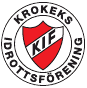 Så roligt att du/ditt barn vill börja träna fotboll med oss! Vi ser fram emot många glada och svettiga fotbollspass tillsammans. Här kommer viktig information från föreningen till dig som är ny.
Krokeks Idrottsförening, KIFKlubben bildades 1936 och har sedan dess bedrivit fotbollsverksamhet i Krokek. Bakom verksamheten står, förutom alla duktiga spelare, till största delen ideéllt engagerade föräldrar. Föreningens målsättning är att skapa meningsfylld fritidssysselsättning för så många ungdomar som möjligt, så högt upp i åldrarna som möjligt.
FöräldraengagemangDet är viktigt att du som förälder engagerar dig i verksamheten och håller dig informerad om vad som händer i föreningen och ditt barns lag. Som förälder förväntas du regelbundet läsa den information som går ut från tränare och klubbledning och närvara vid föräldramöten. Vi är många föräldrar i klubben, så om alla hjälps åt blir det en smärre insats per familj. Det behöver dock skjutsas till cuper och matcher, hjälpas till vid årliga städdagar, bemannas i kiosker och tvättas matchkläder etc. Prata med ditt barns ledare om hur arbetsfördelningen ser ut i laget och var din hjälp behövs. Kanske är du intresserad av en roll som tränare? Din insats i klubben är betydelsefull för ungdomarna i Krokek. AvgifterFör aktiva spelare i klubben har vi två avgifter, en medlemsavgift och en terminsavgift. Nya spelare får träna gratis den första månaden för att “prova på”. Mer information om våra avgifter och betalning hittar du på hemsida www.krokeksif.se under menyvalet ”Bli medlem”.Dina kontaktuppgifterFör att nå ut med information från föreningen och ledarna till dig så behöver vi dina/ditt barns kontaktuppgifter. Om du inte redan har fått en blankett för att fylla i detta så kan du själv hitta den på vår hemsida, www.krokeksif.se under “Medlemsinfo” och “Dokument”. Fyll i och lämna blanketten till någon av ledarna i laget.Mer informationPå vår hemsida www.krokeksif.se kan du läsa mer om föreningen samt hitta viktig information om just ditt lag, så som kontaktuppgifter till ledare, tränings- och matchtider. Titta under rullgardinsmenyn ”Välj lag” högst upp på sidan. Återigen önskar vi er varmt välkomna till Krokeks Idrottsförening, KIF!
/Krokeks IF:s styrelse